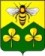 ДУМА САНДОВСКОГО МУНИЦИПАЛЬНОГО ОКРУГАТверская областьРЕШЕНИЕ12.07.2022                                           пгт. Сандово                                              № 28Об утверждении положения о порядке присвоения наименований элементам улично-дорожной сети, элементам планировочной структуры в границах Сандовского муниципального округаТверской области в честь значимых (памятных) событий и выдающихся людей 	В соответствии с Федеральным законом от 06.10.2003 № 131-ФЗ                          «Об общих принципах организации местного самоуправления в Российской Федерации», Федеральным законом от 28.12.2013 № 443-ФЗ «О федеральной информационной адресной системе и о внесении изменений в Федеральный закон «Об общих принципах организации местного самоуправления в Российской Федерации», постановлением Правительства Российской Федерации от 19.11.2014 № 1221 «Об утверждении Правил присвоения, изменения и аннулирования адресов» Дума Сандовского муниципального округа1. Утвердить Положение о порядке присвоения наименований элементам улично-дорожной сети, элементам планировочной структуры в границах Сандовского муниципального округа Тверской области в честь значимых (памятных) событий и выдающихся людей (прилагается).2. Опубликовать настоящее решение в газете «Сандовские вести» и разместить на официальном сайте Сандовского муниципального округа Тверской области в информационно-телекоммуникационной сети Интернет.Глава Сандовского муниципального округа                                   О.Н.ГрязновПредседатель ДумыСандовского муниципального округа                                              О.В.Смирнова      Приложениек решению Думы Сандовского  муниципального округаТверской области от 12.07.2022г № 28Положениео порядке присвоения наименований элементам улично-дорожнойсети, элементам планировочной структуры в границахСандовского муниципального округа Тверской области в честь значимых (памятных) событий и выдающихся людей1. Общие положения1.1. Настоящее Положение о порядке присвоения наименований элементам улично-дорожной сети, элементам планировочной структуры в границах Сандовского муниципального округа Тверской областии в честь значимых (памятных) событий и выдающихся людей (далее – Положение) разработано в соответствии с Федеральным законом  от 06.10.2003 № 131- ФЗ «Об общих принципах организации местного самоуправления в Российской Федерации», Федеральным законом  от 28.12.2013 № 443- ФЗ «О федеральной информационной адресной системе и о внесении изменений в Федеральный закон «Об общих принципах организации местного самоуправления в Российской Федерации», постановлением Правительства Российской Федерации от 19.11.2014 № 1221 «Об утверждении Правил присвоения, изменения и аннулирования адресов» и устанавливает порядок присвоения наименований элементам улично-дорожной сети, элементам планировочной структуры в границах Сандовского муниципального Тверской  области (далее - Положение). 1.2. В Положении используются следующие основные понятия:1.2.1. Наименования (топонимы) - имена собственные, присваиваемые элементам улично-дорожной сети и элементам планировочной структуры               в Сандовском муниципальном округе, служащие для их выделения                                   и распознавания.1.2.2. Понятия "улично-дорожной сети" и "элементы планировочной структуры" используются в Положении в том же значении, что  и в постановлении Правительства Российской Федерации от 19.11.2014 № 1221 «Об утверждении Правил присвоения, изменения и аннулирования адресов» и приказе Минстроя России от 25.04.2017 № 738/пр «Об утверждении видов элементов планировочной структуры». 1.2.3. Инициаторы присвоения наименований (переименования) (далее по тексту - инициаторы) - органы государственной власти, высшее должностное лицо Тверской области, органы местного самоуправления, юридические лица, общественные и иные организации, в том числе органы территориального общественного самоуправления, граждане.1.3. В целях осуществления единой политики в области установки монументов (памятников) и памятных знаков, присвоения наименований элементам улично-дорожной сети, элементам планировочной структуры в честь значимых (памятных) событий и выдающихся людей в Сандовском муниципальном округе создается комиссия по рассмотрению данных вопросов при Администрации Сандовского муниципального округа (далее по тексту – Комиссия).Состав Комиссии, порядок ее деятельности и полномочия утверждаются распоряжением Администрации Сандовского муниципалдьного округа.1.4. Присвоение (изменение) наименований элементам улично-дорожной сети, элементам планировочной структуры в Сандовском муниципальном округе в целях настоящего Положения осуществляется решением Думы Сандовского муниципального округа.2. Основные требования, предъявляемые к наименованиюэлементов улично-дорожной сети, элементов планировочнойструктуры в Сандовском муниципальном округе2.1. Присвоение (изменение) наименований элементов улично-дорожной сети, элементов планировочной структуры в честь значимых памятных событий и выдающихся людей в целях увековечения их памяти производится с учетом (в необходимых случаях) мнения населения, выявленных путем анкетирования, опроса.В отношении выдающихся людей учитывается их деятельность                     и заслуги перед Сандовским муниципальным округом, Тверской областью,  Российской Федерацией, при этом необходимо учитывать согласие членов семьи или родственников, обладающих правами наследования (при их наличии). 2.2.Наименования элементов улично-дорожной сети, элементов планировочной структуры указываются с использованием букв русского алфавита.2.3.Собственные наименования элементов улично-дорожной сети, элементов планировочной структуры, присвоенные в честь значимых событий и выдающихся людей, оформляются в родительном падеже.2.4.Собственное наименование элементов улично-дорожной сети, элементов планировочной структуры, состоящее из наименования значимого события  (имени и фамилии выдающихся людей), не заменяется начальными буквами имени и фамилии. Наименования в честь несовершеннолетних героев оформляются с сокращенным вариантом имени.2.5.Составные части наименований элементов улично-дорожной сети, элементов планировочной структуры, представляющие собой наименования значимого события (имя и фамилию или звание и фамилию выдающихся людей), употребляются с полным написанием имени и фамилии или звания и фамилии.3. Основания присвоения (изменения) наименований элементамулично-дорожной сети, элементам планировочной структуры,порядок их регистрации и учета в Сандовском муниципальном округе	3.1.Основаниями для присвоения (изменения) наименований элементам улично-дорожной сети, элементам планировочной структуры в Сандовском муниципальном округе являются:         3.1.1.Отсутствие наименований (изменение) элементов улично-дорожной сети, элементов планировочной структуры в Сандовском муниципальном округе  в целях увековечивания памяти значимых событий и выдающихся людей, внесших значительный вклад в развитие и укрепление Сандовского муниципального округа, Тверской области и  Российской Федерации.3.2.Присваиваемые наименования улично-дорожной сети, элементов планировочной структуры в Сандовском муниципальном округе  подлежат регистрации и учету уполномоченными сотрудниками Администрации Сандовского муниципального округа в Федеральной информационной адресной системе (ФИАС) в соответствии с действующим законодательством.4. Порядок внесения предложений о присвоении (изменении)  наименований элементам улично-дорожной сети, элементам планировочной структуры в Сандовском муниципальном округе 	4.1.Присвоение (изменение) наименований элементам улично-дорожной сети, элементам планировочной структуры в Сандовском муниципальном округе производится в порядке, установленном настоящим Положением, по предложению инициаторов:- граждан Российской Федерации, достигших 18 лет, имеющих постоянное место жительства на территории Сандовского муниципального округа.Инициатива граждан по присвоению (изменению) наименований элементам улично-дорожной сети, элементам планировочной структуры в Сандовском муниципальном округе  реализуется путем создания инициативной группы в количестве не менее 30 (тридцати) человек (далее по тексту - инициативная группа);- юридических лиц, зарегистрированных в установленном порядке и осуществляющих свою деятельность на территории Сандовского муниципального округа;- общественных и иных организаций, в том числе органов территориального общественного самоуправления Сандовского муниципального округа;- органов местного самоуправления;- органов государственной власти Российской Федерации, Тверской области, высшего должностного лица Тверской области. 4.2. Предложения о присвоении (изменении) наименований элементам улично-дорожной сети, элементам планировочной структуры                                   в Сандовском муниципальном округе вносятся инициаторами, указанными в п. 4.1 настоящего Положения, в письменном виде в Администрацию Сандовского муниципального округа, после чего направляются на рассмотрение Комиссии.4.3. Инициаторы представляют следующие документы:4.3.1. Ходатайство о присвоении (изменении) наименования элементам улично-дорожной сети, элементам планировочной структуры в Сандовском муниципальном округе, в котором содержатся:- предполагаемое наименование элементов улично-дорожной сети, элементов планировочной структуры в Сандовском муниципальном округе;- карта-схема, на которой обозначается расположение элементов улично-дорожной сети, элементов планировочной структуры в Сандовском муниципальном округе;- сведения об инициаторах, предложивших присвоить (изменить) наименование элементам улично-дорожной сети, элементам планировочной структуры в Сандовском муниципальном округе;- обоснование присвоения (изменения) нового наименования элементам улично-дорожной сети, элементам планировочной структуры в Сандовском муниципальном округе.4.3.2. Соответствующие архивные документы (при необходимости).4.3.3. Протоколы общих собраний трудовых коллективов, организаций, общественных объединений, творческих союзов, сходов граждан по месту их жительства и других органов, обратившихся с ходатайством (при их  наличии).4.3.4. Биографическая справка о жизни выдающихся людей, деятельности и указываются их заслуги, а также согласие семьи и родственников, обладающих правами наследования (при их наличии).4.4. По результатам рассмотрения предложений о присвоении (изменении) наименований элементам улично-дорожной сети, элементам планировочной структуры в Сандовском муниципальном округе и документов, указанных в пункте 4.3 настоящего Положения, Комиссия в течение 30 (тридцати) календарных дней готовит заключение о целесообразности (нецелесообразности) присвоения (изменения) наименования элементам улично-дорожной сети, элементам планировочной структуры в Сандовском муниципальном округе.Комиссия с согласия Главы Сандовского муниципального округа  вправе продлить срок рассмотрения предложения о присвоении (изменении) наименования элементам улично-дорожной сети, элементам планировочной структуры в Сандовском муниципальном округе, но не более чем на один месяц с обязательным письменным уведомлением инициаторов.В случае необходимости Комиссия вправе внести предложение Главе Сандовского муниципального округа о проведении соответствующих мероприятий (анкетирование, опрос), нацеленных на выявление общественного мнения по вопросу присвоения (изменения) наименования элементов улично-дорожной сети, элементов планировочной структуры в Сандовском муниципальном округе.Приоритет в определении территории, подлежащей анкетированию, опросу, отдается той территории, где расположен элемент улично-дорожной сети, элемент планировочной структуры, наименование которого планируется присвоить или изменить.4.5. Глава Сандовского муниципального округа на основании заключения Комиссии направляет в установленном порядке необходимые документы о присвоении (изменении) или отказе в присвоении (изменении) наименования элементам улично-дорожной сети, элементам планировочной структуры в Сандовском муниципальном округе  в честь значимого (памятного) события, выдающегося лица на рассмотрение Думы Сандовского муниципального округа.Решение Думы Сандовского муниципального округа о присвоении (изменении) наименования элементов улично-дорожной сети, элементов планировочной структуры в Сандовском муниципальном округе  или об отказе в присвоении  (изменении) наименования элементов улично-дорожной сети, элементов планировочной структуры в Сандовском муниципальном округе  направляется инициаторам в установленном порядке.Глава Сандовского муниципального округа                                   О.Н.Грязнов						         РЕШИЛА: